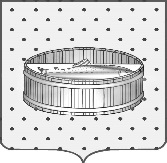 Ленинградская область                           Лужский муниципальный район Совет депутатов Лужского городского поселениятретьего созываРЕШЕНИЕ                                                               01 ноября 2016 года    № 134                                                                        О внесении изменений в решение Совета депутатов муниципального образования Лужское городское поселение Лужского муниципального района Ленинградской области  от 24.03.2014    № 378 В соответствии со статьей 179.4 Бюджетного кодекса Российской Федерации, руководствуясь Уставом муниципального образования Лужское городское поселение Лужского муниципального района Ленинградской области и в целях приведения в соответствие с законодательством муниципальных правовых актов, Совет депутатов Лужского городского поселения РЕШИЛ:Внести изменения в решение Совета депутатов муниципального образования Лужское городское поселение Лужского муниципального района Ленинградской области от 24 марта 2014 года № 378 «О создании муниципального Дорожного фонда  МО Лужское городское поселение и утверждении порядка формирования и использования бюджетных ассигнований муниципального Дорожного фонда МО Лужское городское поселение»:	1.1. Изложить порядок формирования и использования бюджетных ассигнований муниципального Дорожного фонда муниципального образования Лужское городское поселение в следующей редакции согласно приложению.Настоящее решение вступает в силу  со  дня его  официального  опубликования.Контроль за исполнением  настоящего решения возложить на председателя постоянной депутатской комиссии по бюджету, налогам                и экономическому развитию.Глава Лужского городского поселения,исполняющий полномочия председателя Совета депутатов	                                                                           В.Н. Степанов Разослано: КФ, ОТСиКХ, адм. ЛМР – 2 экз., редакция газеты «Лужская                    правда», прокуратура.Приложениек решению Совета депутатовЛужского городского поселенияот 24.03.2014 г. № 378(в редакции решения от 01.11.2016 г. № 134)ПОРЯДОКформирования и использования бюджетных ассигнований муниципального дорожного фонда муниципального образования Лужское городское поселение Лужского муниципального района Ленинградской области1. Общие положения	1.1. Настоящий Порядок формирования и использования бюджетных ассигнований муниципального дорожного фонда муниципального образования Лужское городское поселение Лужского муниципального района Ленинградской области (далее  Порядок) устанавливает правила формирования и использования бюджетных ассигнований муниципального дорожного фонда (далее  дорожный фонд).		1.2. Дорожный фонд  часть средств местного бюджета муниципального образования Лужское городское поселение Лужского муниципального района Ленинградской области (далее  Лужского городского поселения), подлежащая использованию в целях финансового обеспечения дорожной деятельности в отношении автомобильных дорог общего пользования местного значения и искусственных дорожных сооружений на них, а также капитального ремонта и ремонта дворовых территорий многоквартирных домов, проездов к дворовым территориям многоквартирных домов Лужского городского поселения.  2. Формирование бюджетных ассигнований дорожного фонда	2.1. Объем бюджетных ассигнований дорожного фонда утверждается решением Совета депутатов Лужского городского поселения о бюджете на очередной финансовый год (на очередной финансовый год и плановый период) в размере не менее прогнозируемого объема доходов муниципального бюджета от:1) акцизов на автомобильный бензин, прямогонный бензин, дизельное топливо, моторные масла для дизельных и (или) карбюраторных (инжекторных) двигателей, производимые на территории Российской Федерации, подлежащих зачислению в местный бюджет;2) использования имущества, входящего в состав автомобильных дорог общего пользования местного значения  Лужского городского поселения;3) платы за оказание услуг по присоединению объектов дорожного сервиса к автомобильным дорогам общего пользования местного значения  Лужского городского поселения;денежных средств, поступающих в местный бюджет, от уплаты неустоек (штрафов, пеней), а также от возмещения убытков муниципального заказчика, взысканных в установленном порядке в связи с нарушением исполнителем (подрядчиком) условий муниципального контракта или иных договоров, финансируемых за счет средств дорожного фонда Лужского городского поселения, или в связи с уклонением от заключения таких контракта или иных договоров;поступлений в виде субсидий, субвенций из бюджетов бюджетной системы Российской Федерации на финансовое обеспечение дорожной деятельности в отношении автомобильных дорог общего пользования местного значения и (или) капитального ремонта и ремонта дворовых территорий многоквартирных домов, проездов к дворовым территориям многоквартирных домов;безвозмездных поступлений от физических и юридических лиц на финансовое обеспечение дорожной деятельности, в том числе добровольных пожертвований в отношении автомобильных дорог общего пользования местного значения и (или) капитального ремонта и ремонта дворовых территорий многоквартирных домов, проездов к дворовым территориям многоквартирных домов;платы в счет возмещения вреда, причиняемого транспортными средствами, осуществляющими перевозки тяжеловесных грузов по автомобильным дорогам общего пользования местного значения   Лужского городского поселения;денежных средств, внесенных участником конкурса или аукциона, проводимых в целях заключения муниципального контракта, финансируемого за счет средств дорожного фонда Лужского городского поселения, в качестве обеспечения заявки на участие в таком конкурсе или аукционе в случае уклонения участника конкурса или аукциона от заключения такого контракта и в иных случаях, установленных законодательством Российской Федерации.3.  Использование бюджетных ассигнований дорожного фонда 	3.1. Главным распорядителем бюджетных средств дорожного фонда является администрация Лужского муниципального района.	3.2. Использование бюджетных ассигнований дорожного фонда  осуществляется в пределах, утвержденных решением Совета депутатов Лужского городского поселения о бюджете, в соответствии со сводной бюджетной росписью, соответствующими муниципальными программами, а также непрограммных мероприятий, утвержденных иными нормативными правовыми актами, устанавливающими расходные обязательства в сфере дорожного хозяйства.           3.3. Бюджетные ассигнования дорожного фонда не могут быть использованы на цели, не соответствующие их назначению.	3.4.  Бюджетные ассигнования дорожного фонда могут направляться на: а) проектирование, строительство и реконструкцию автомобильных дорог общего пользования и искусственных сооружений на них (включая разработку проектной документации, инженерные изыскания и проведение необходимых экспертиз, выкуп земельных участков и подготовку территории строительства);б) капитальный ремонт автомобильных дорог общего пользования и искусственных сооружений на них (включая разработку проектной документации и проведение необходимых экспертиз);в) ремонт автомобильных дорог общего пользования и искусственных сооружений на них (включая разработку проектной документации и проведение необходимых экспертиз);г) содержание автомобильных дорог общего пользования и искусственных сооружений на них;д) выполнение научно-исследовательских и опытно-конструкторских работ в области дорожного хозяйства;е) обеспечение безопасности объектов дорожного хозяйства;ж) инвентаризацию и паспортизацию объектов дорожного хозяйства, оформление права муниципальной собственности на объекты дорожного хозяйства и земельные участки, на которых они расположены;з) капитальный ремонт и ремонт дворовых территорий многоквартирных домов, проездов к дворовым территориям многоквартирных домов населенных пунктов;и) осуществление иных мероприятий в отношении автомобильных дорог общего пользования, финансируемых за счет средств дорожного фонда. 	3.5. Пообъектное распределение средств дорожного фонда по целевым направлениям расходования утверждается постановлением администрации  Лужского муниципального района на основании сметных расчетов планируемых дорожных работ. 	3.6. Бюджетные ассигнования дорожного фонда, не использованные в текущем финансовом году, направляются на увеличение бюджетных ассигнований дорожного фонда в очередном финансовом году.		3.7. Контроль за целевым использованием средств дорожного фонда осуществляется в соответствии с действующим законодательством и муниципальными правовыми актами.4. Отчет об использовании  средств дорожного фонда	4.1. Отчет об использовании бюджетных ассигнований дорожного фонда формируется в составе бюджетной отчетности об исполнении бюджета Лужского городского поселения и предоставляется в Совет депутатов одновременно с годовым отчетом об исполнении бюджета Лужского городского поселения и подлежит обязательному опубликованию и размещению на официальном сайте администрации Лужского муниципального района.